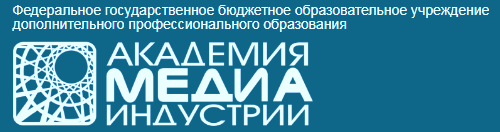 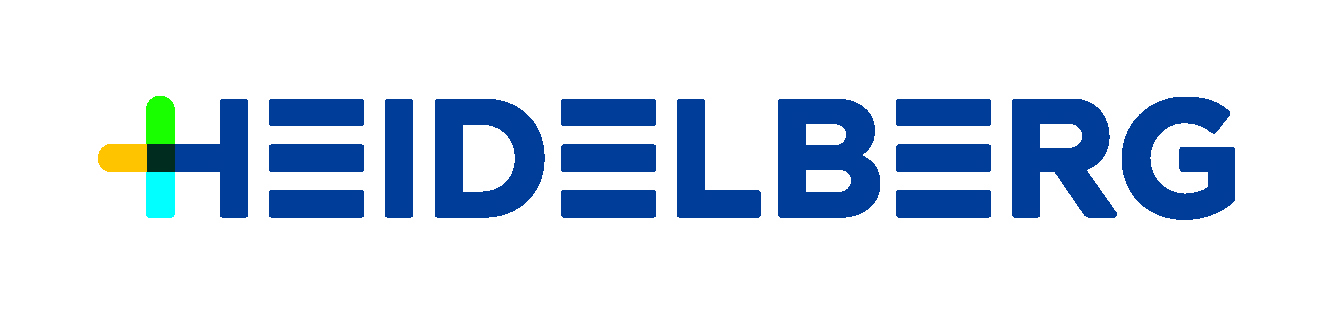 Семинар «Гейдельберг-СНГ» и                                                                                           ФГОУ ДПО «Академии медиаиндустрии»«Расходные материалы и обслуживание оборудования для снижения потерь при производстве высококачественной полиграфии»Дата: 10 апреля 2018 г.Программа:Блок 1: Допечатные процессы (Станислав Ямилинец, технолог-консультант «Гейдельберг-СНГ»):- Материалы формного участка;- Обслуживание участка изготовления форм (практическая и теоретическая технологическая часть);- Вопросы-ответы.Перерыв на кофе. Блок 2: Процессы к печати:- Обслуживание печатного оборудования (практическая и теоретическая технологическая часть) (Ирина Соловьёва, технолог-консультант «Гейдельберг-СНГ»);- Новинки расходных материалов (Владимир Фарнасов, технолог-консультант «Гейдельберг-СНГ»);- Вопросы-ответы.Обед.Блок 3: «Советы бывалых» (Алексей Брызгалов, инструктор по печатному оборудованию «Гейдельберг-СНГ»)- Обсуждаем самые острые проблемы и делимся опытом, как их решить.***
           Семинар состоится в Академии медиаиндустрии по адресу: 
г. Москва, ул. Октябрьская, дом 105, корп. 2, аудитория 10. Ближайшая станция метро – «Марьина роща».Время проведения: с 9:30 до 17:00.Иногородние участники семинара могут разместиться в гостинице Академии, расположенной в том же здании, где будет проходить семинар.По вопросам регистрации и стоимости участия в семинаре, а также размещения в гостинице обращайтесь по: 
- электронной почте printmediaipk@mail.ru, 
- телефонам: 8 (495) 689 33 57, 8 (495) 656 22 50.